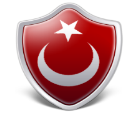 Sıla, 15 adımlık yolun önce 6 adımını, sonrada 4 adımını yürüdü. Geriye yürümesi gereken kaç adımlık yolu kaldı? Yağız’ın boyu 13 karıştır. Kardeşi Yağız’dan 6 karış kısadır. İkisinin boyları toplamı kaç karıştır?Bir pakette 8 tane peçete var. 2 paket peçetenin 9 tanesini kullandık. Geriye kaç tane peçete kaldı? Arda, 16 tane boya kaleminin 7 tanesini kaybetti. Sonra 4 tanesini buldu. Arda’nın boya kalemlerinin sayısı kaçtır?Kaan’ın parası 13 liradır. Mesut’un parası Kaan’ın parasından 19 lira fazladır. İkisinin kaç lirası vardır? Sınıfımızı süslemek için İsmail 9,Cengiz ise 7 balon getirdi.Balonlardan 12 tanesi patladığına göre ,geriye kaç balon kaldı? Irmak 11 yaşındadır. Berkay ise  Irmak’tan 3 yaş küçüktür. İkisinin yaşları toplamı kaçtır? Kaan  7 yaşındadır. Ağabeyi ise Kaan’dan 5 yaş büyüktür. İkisinin yaşları toplamı kaçtır?Mustafa’nın 13 öykü kitabı vardı. Elif’in ise Mustafa’dan 2 eksik öykü kitabı vardı. İkisinin öykü kitaplarının toplamı kaçtır? Nisa’nın 7 TL’parası vardı. Kardeşi Musa’nın  ise Nisa’dan  4 lira fazla parası vardı. İki kardeşin paraları toplamı kaç TL’dir? Bir sepette 14 yumurta var.Annem yumurtanın 6 tanesi ile menemen yaptı.Kalan yumurtanın da 5 tanesini kaynattı.Geriye kaç yumurta kaldı? Ozan’ın kumbarasında 13 lirası vardı.Dedesi de Ozan’ın kumbarasına 4 lira koydu.Ozan kumbarasındaki paranın  6 lirasıyla kalem alırsa kaç lirası kalır? Ayla, 18 fayfalık öykü kitabının önce 5 sayfasını sonra da 7 sayfasını okudu.Ayla’nın okuyacağı kaç sayfa kaldı?